«Неделя Доброты»      В детском саду «Сказка» с 11.11.19г по 15.11.2019 года прошла Неделя Доброты.
Основной целью проведения «Недели Доброты» являлось создание положительной психологической атмосферы в детском саду, гармонизация детско-родительских отношений, снятие психоэмоционального напряжения у детей и педагогов.В рамках этой недели были проведены различные мероприятия:  беседы на темы «Что такое доброта?»,  «Волшебные слова»; дети слушали художественные произведения, русские народные сказки, где всегда бывает добро и зло, но всегда побеждает добро; рассматривали сюжетные картинки, обсуждали добрые и плохие поступки; играли в словесные игры: «Вежливые слова», «Скажи ласково».Проблема сохранения психического здоровья воспитателя стала особенно острой, поэтому психологическая поддержка воспитателей должна стать одной из приоритетных линий в работе психолога ДОУ. В соответствии с этим, была проведена консультация для педагогов на тему: «Эмоциональное выгорание у педагогов».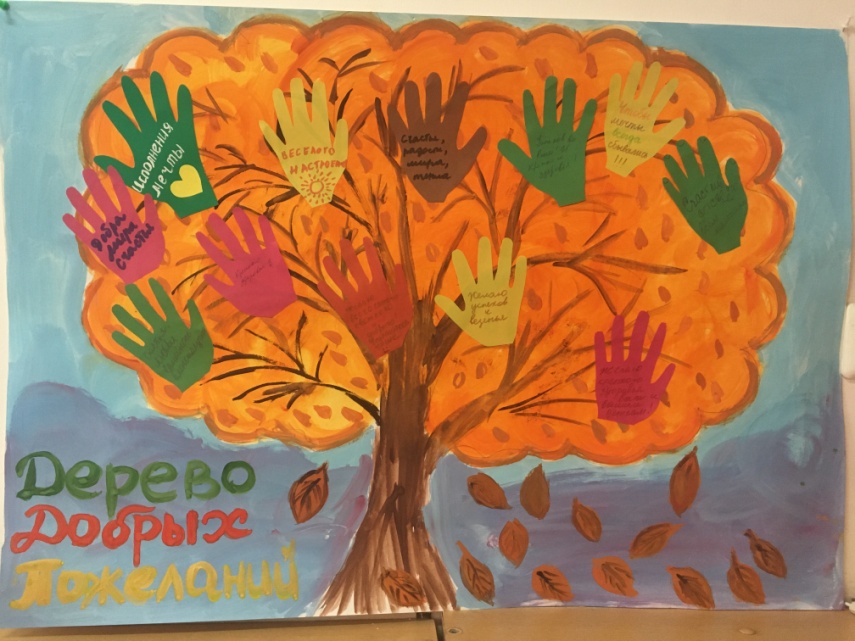 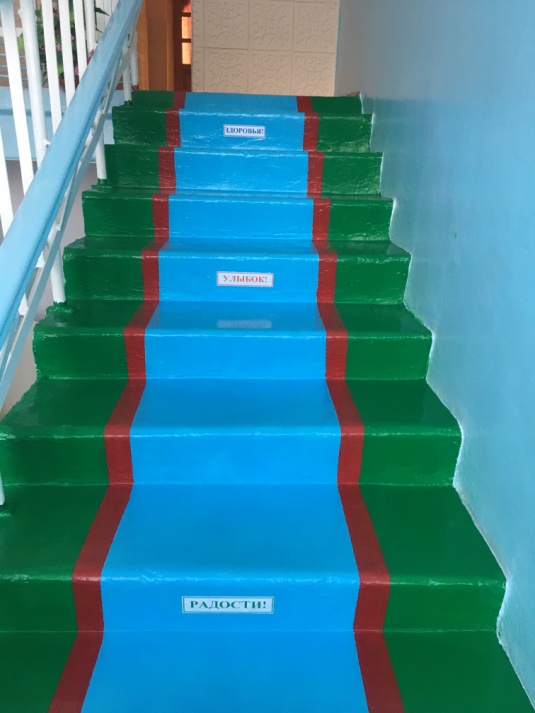                                                                 "Лестница добрых пожеланий"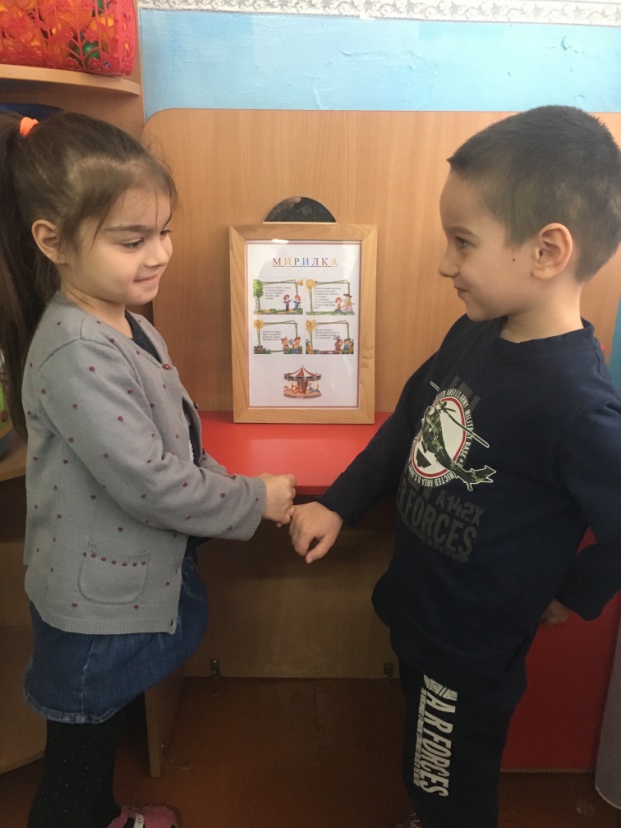 "Мирилка"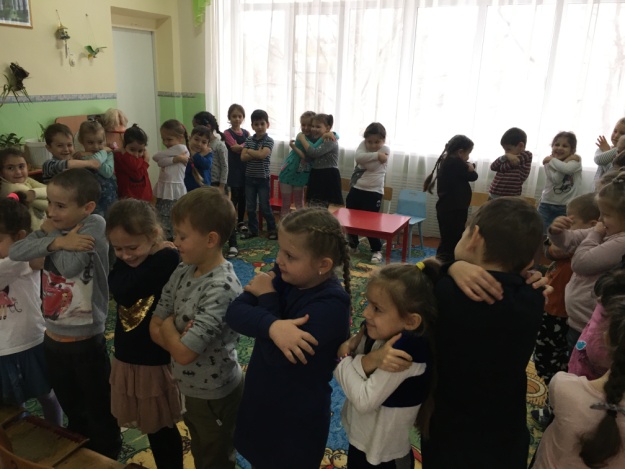 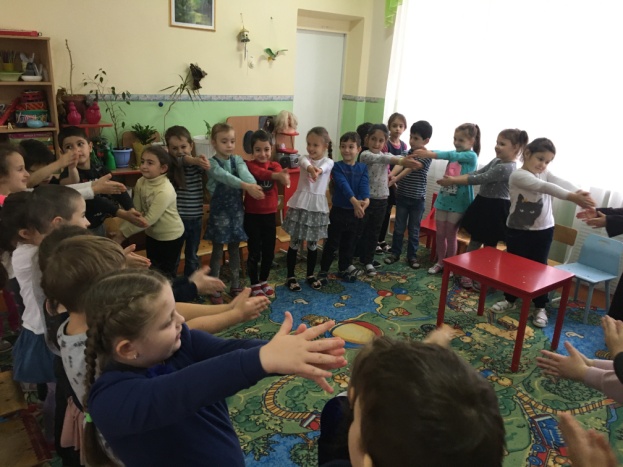                                                                           Игра "Передай Добро"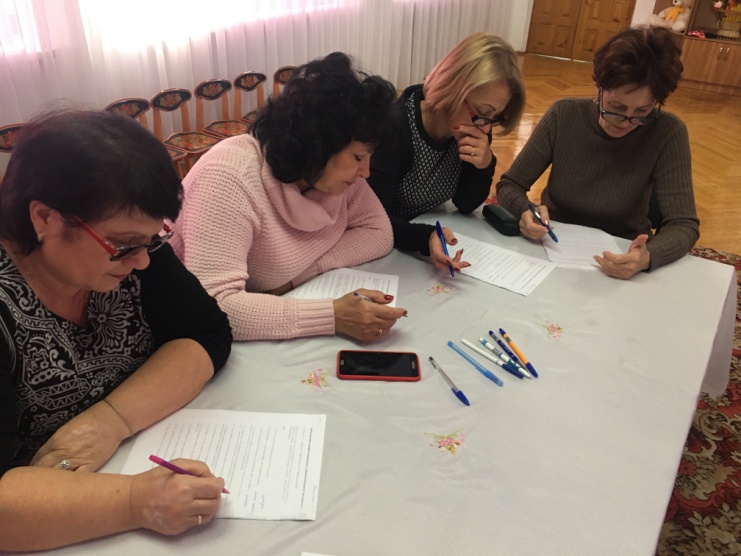                                                                     "Консультация для педагогов"